Publicado en Vilanova i la Geltrú el 21/09/2020 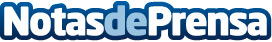 Valor Humà explica el papel de la oficina y el teletrabajo en la vuelta a la normalidadLa pandemia ha obligado a adoptar nuevas formas de trabajar. Las empresas deben reinventar sus modelos de trabajo y aclarar cuál es el papel de las oficinas en la creación de espacios seguros para los empleadosDatos de contacto:EDEON MARKETING SLComunicación · Diseño · Marketing931929647Nota de prensa publicada en: https://www.notasdeprensa.es/valor-huma-explica-el-papel-de-la-oficina-y-el_1 Categorias: Derecho Finanzas Marketing Sociedad Emprendedores E-Commerce Seguros Recursos humanos Oficinas http://www.notasdeprensa.es